尊敬的先生/女士：我高兴地邀请您出席电信标准化部门（ITU-T）第20研究组（物联网（IoT）以及智慧城市和社区（SC&C））将于2023年9月13日至22日（含）在坦桑尼亚阿鲁沙泛非邮政联盟（PAPU）总部大楼召开的会议。我谨提请您注意电信标准化局第96号通函（2023年5月3日），其涉及TAP成员国有关ITU-T Y.4221（前Y.ElecMon-Reqts）、Y.4222（前Y.smart-evacuation）、Y.4223（前Y.SCC-Reqts）、Y.4487（前Y.RMDFS-arch）、Y.4488（前Y.IoT-SPWE）和Y.4604（前Y.IoT-MCSI）新建议书草案的磋商。谨提醒成员国注意，对本次磋商作出答复的截止日期为2023年9月1日23时59分（协调世界时）。第一天的会议将于14时开始。与会者注册将自9时起在泛非邮政联盟（PAPU）总部大楼进行。另请注意，ITU-T第20研究组会议将与以下会议同期同地召开：•	ITU-T SG20新代表情况介绍会将于2023年9月12日9时至10时30分（阿鲁沙时间）在坦桑尼亚阿鲁沙举行。请通过研究组主页上的在线注册表进行注册。•	物联网以及智慧城市和社区联合协调活动（JCA-IoT和SC&C）会议将于2023年9月12日11时至13时（阿鲁沙时间）在坦桑尼亚阿鲁沙举行。请注意，JCA-IoT和SC&C会议必须注册（请通过研究组主页上的在线注册表进行注册）。•	国际电联元宇宙焦点组特别会议将于2023年9月12日14时30分至16时30分（阿鲁沙时间）举办。•	第三届国际电联“城市与元宇宙：为所有人打造城市元宇宙”论坛将于2023年9月13日9时30分至12时30分（阿鲁沙时间）举行。会议实用信息载于附件A。ITU-T第20研究组主席Hyoung Jun Kim先生（韩国）编拟的会议议程草案载于附件B。重要截止日期：祝您与会顺利且富有成效。附件：2件附件A
实用会议信息工作方法与设施提交和访问文件：会议将为无纸化会议。成员文稿应通过文件直传提交；临时文件草案应使用相应模板通过电子邮件提交给研究组秘书处。研究组主页提供了会议文件访问通道，且仅限于拥有含TIES权限的国际电联用户账户的ITU-T成员。工作语言：根据ITU-T SG20管理团队达成的一致，本次会议将只用英语进行。互动式远程参会：对于至少提前72小时收到申请的所有会议，将在力所能及的基础上为所有会议提供远程参会。代表们只有在注册了相应的会议后，才能远程参加这些会议。与会者应该了解，按照惯例，会议不会因为远程与会者无法连线、听不到或无法被听到而推迟或中断，一切听从主席的酌情安排。如果认为远程与会者的语音质量不佳，主席可以打断远程与会者的发言，并且在有迹象表明问题得到解决之前，可以不让该与会者发言。鼓励与会者使用会议聊天工具，以促进会议期间的有效时间管理，由主席酌情决定。预注册、新代表、与会补贴和签证协办预注册：与会者必须进行预注册，请至少在会议开始一个月前通过研究组主页在线完成。根据电信标准化局第68号通函，ITU-T注册系统要求所有的注册申请需经过联系人批准；电信标准化局第118号通函介绍了如何设置对这些请求的自动批准。注册表中的一些备选项仅适用于成员国，包括职务和与会补贴申请。请成员尽可能吸收女性代表加入代表团。新代表：将邀请新代表参加将于2023年9月12日举行的关于ITU-T工作的情况介绍会。与会补贴：为促进符合条件的国家的代表与会，本次会议提供两种与会补贴：•	传统的现场参会与会补贴•	新的远程与会补贴。远程与会补贴可用于报销活动期间的网络连接费用。现场参会与会补贴视可用资金情况，可向每个国家提供最多两份非全额与会补贴。一份非全额现场参会与会补贴将包括a) 机票（一张从该出发国到会场的最直接/最经济的往返经济舱机票）或b) 适当的每日生活津贴（用于支付住宿、膳食和杂费）。如果申请两份非全额现场参会与会补贴，其中至少一份应为机票。申请者所在组织负责支付剩余的参会费用。根据全权代表大会第213号决议（2018年，迪拜），鼓励与会补贴提名考虑到性别平衡以及对残疾人和有具体需求人士的包容性。决定发放与会补贴的标准包括国际电联的可用预算、积极参会程度（包括提交相关书面文稿）、不同国家和区域间的公平分配、残疾人和有特殊需要的人的申请，以及性别平衡。两种类型的与会补贴申请表均可在研究组主页上获取。与会补贴申请最迟必须在2023年8月2日前收妥，通过电子邮件发至fellowships@itu.int或通过传真发至+ 41 22 730 57 78。在提交与会补贴申请之前，需要注册（由联系人批准），因此强烈建议在会议开始至少七周前进行活动注册并启动申请程序。签证协办：如果需要，必须在到达坦桑尼亚日期前至少一个月向驻贵国的坦桑尼亚大使馆或领事馆申请签证，如果贵国没有此类机构，则请向驻出发国最近的此类机构申请。由于截止日期各不相同，因此建议直接向相关代表机构咨询并尽早申请。需要个人邀请函申请签证的代表应填写研究组主页上的表格。附件B议程草案ITU-T第20研究组会议2023年9月13-22日，阿鲁沙______________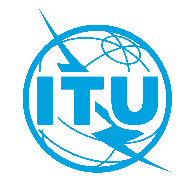 国 际 电 信 联 盟电信标准化局2023年5月18日，日内瓦文号：电信标准化局第3/20号集体函
SG20/CB致：–	国际电联各成员国主管部门；–	ITU-T部门成员；–	第20研究组的ITU-T部门准成员；–	国际电联学术成员电话：+41 22 730 6301致：–	国际电联各成员国主管部门；–	ITU-T部门成员；–	第20研究组的ITU-T部门准成员；–	国际电联学术成员传真：+41 22 730 5853致：–	国际电联各成员国主管部门；–	ITU-T部门成员；–	第20研究组的ITU-T部门准成员；–	国际电联学术成员电子邮件：tsbsg20@itu.int致：–	国际电联各成员国主管部门；–	ITU-T部门成员；–	第20研究组的ITU-T部门准成员；–	国际电联学术成员网址：https://itu.int/go/tsg20事由：第20研究组会议及活动；2023年9月12-22 日，阿鲁沙第20研究组会议及活动；2023年9月12-22 日，阿鲁沙2023年7月17日–	提交需要翻译的ITU-T成员文稿2023年8月2日–	提交与会补贴申请或远程与会补贴申请（通过研究组主页上的表格；详情见附件A）2023年8月14日–	预注册（通过研究组主页上的注册表）–	提交签证协办函申请（见研究组主页上的实用信息文件）2023年8月31日–	提交ITU-T成员文稿（通过文件直传）2023年9月1日–	提交电信标准化局第96号通函附件2中的表格，涉及TAP成员国有关ITU-T Y.4221（前Y.ElecMon-Reqts）、Y.4222（前Y.smart-evacuation）、Y.4223（前Y.SCC-Reqts）、Y.4487（前Y.RMDFS-arch）、Y.4488（前Y.IoT-SPWE）和Y.4604（前Y.IoT-MCSI）新建议书草案磋商的TAP决定。顺致敬意！电信标准化局主任
尾上诚藏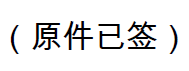  ITU-T SG20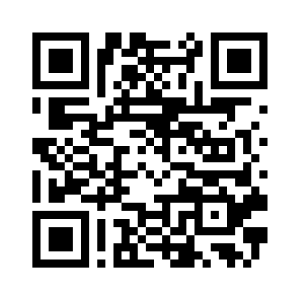 顺致敬意！电信标准化局主任
尾上诚藏最新会议信息编号项目项目项目文件1会议开始会议开始会议开始1.11.11.1远程与会工具2通过议程通过议程通过议程3时间表草案时间表草案时间表草案4批准SG20上一次会议（2023年1月30 – 2月10日，日内瓦）的报告批准SG20上一次会议（2023年1月30 – 2月10日，日内瓦）的报告批准SG20上一次会议（2023年1月30 – 2月10日，日内瓦）的报告第20研究组 – 4号报告5采用传统批准程序（TAP）批准的建议书草案采用传统批准程序（TAP）批准的建议书草案采用传统批准程序（TAP）批准的建议书草案电信标准第96号通函5.15.1ITU-T Y.4221（前Y.ElecMon-Reqts）建议书“基于物联网的电力基础设施监控系统要求”– 供批准ITU-T Y.4221（前Y.ElecMon-Reqts）建议书“基于物联网的电力基础设施监控系统要求”– 供批准第20研究组 – 5号报告5.25.2ITU-T Y.4222（前Y.smart-evacuation）建议书 “智慧城市和社区突发事件智能疏散框架”ITU-T Y.4222（前Y.smart-evacuation）建议书 “智慧城市和社区突发事件智能疏散框架”第20研究组 – 6号报告5.35.3ITU-T Y.4223（前Y.SCC-Reqts）建议书“从物联网和ICT角度看智慧城市和社区的共同要求和能力”ITU-T Y.4223（前Y.SCC-Reqts）建议书“从物联网和ICT角度看智慧城市和社区的共同要求和能力”第20研究组 – 7号报告5.45.4ITU-T Y.4487（前Y.RMDFS-arch）建议书“自动动驾驶车辆路侧多传感器数据融合系统的功能架构”ITU-T Y.4487（前Y.RMDFS-arch）建议书“自动动驾驶车辆路侧多传感器数据融合系统的功能架构”第20研究组 – 8号报告5.55.5ITU-T Y.4488（前Y.IoT-SPWE）建议书“面向工作环境安全防护的物联网服务框架”ITU-T Y.4488（前Y.IoT-SPWE）建议书“面向工作环境安全防护的物联网服务框架”第20研究组 – 9号报告5.65.6ITU-T Y.4604（前Y.IoT-MCSI）建议书“自主移动物联网设备摄像头传感信息的元数据”ITU-T Y.4604（前Y.IoT-MCSI）建议书“自主移动物联网设备摄像头传感信息的元数据”第20研究组 – 10号报告6知识产权声明知识产权声明知识产权声明是否有人知悉在实施或公布正在审议的建议书过程中可能需要使用的知识产权问题，包括专利、软件或文本的版权、商标？7文稿清单文稿清单文稿清单7.17.17.1发送给QAll/20的文稿7.17.17.1发送给QAll/20的文稿7.17.17.1发送给QAll/20的文稿8现有和未来的陈旧工作项目现有和未来的陈旧工作项目现有和未来的陈旧工作项目9TSAG（2023年5月30日 – 6月2日，日内瓦）与ITU-T SG20相关的要点TSAG（2023年5月30日 – 6月2日，日内瓦）与ITU-T SG20相关的要点TSAG（2023年5月30日 – 6月2日，日内瓦）与ITU-T SG20相关的要点10下届WTSA-24的筹备工作下届WTSA-24的筹备工作下届WTSA-24的筹备工作11指定报告人、副报告人和联络报告人指定报告人、副报告人和联络报告人指定报告人、副报告人和联络报告人12A.4、A.5和A.6资格A.4、A.5和A.6资格A.4、A.5和A.6资格13ITU-T SG20区域组ITU-T SG20区域组ITU-T SG20区域组13.113.113.1ITU-T SG20非洲区域组（SG20RG-AFR）13.213.213.2ITU-T SG20阿拉伯区域组（SG20RG-ARB）13.313.313.3ITU-T SG20拉丁美洲区域组（SG20RG-LATAM）13.413.413.4ITU-T SG20东欧、中亚和外高加索区域组（SG20RG-EECAT）13.513.513.5ITU-T SG20亚太区域组（SG20RG-AP）14ITU-T第20研究组收到的联络声明报告ITU-T第20研究组收到的联络声明报告ITU-T第20研究组收到的联络声明报告15人工智能（AI）和物联网（IoT）促进数字农业焦点组（FG-AI4A）人工智能（AI）和物联网（IoT）促进数字农业焦点组（FG-AI4A）人工智能（AI）和物联网（IoT）促进数字农业焦点组（FG-AI4A）16落实WTSA-20第78号决议（2022年，日内瓦，修订版）和第98号决议（2022年，日内瓦，修订版）（将ICT用于电子卫生服务；将物联网以及智慧城市和社区用于全球发展）的行动计划落实WTSA-20第78号决议（2022年，日内瓦，修订版）和第98号决议（2022年，日内瓦，修订版）（将ICT用于电子卫生服务；将物联网以及智慧城市和社区用于全球发展）的行动计划落实WTSA-20第78号决议（2022年，日内瓦，修订版）和第98号决议（2022年，日内瓦，修订版）（将ICT用于电子卫生服务；将物联网以及智慧城市和社区用于全球发展）的行动计划17宣传活动和缩小标准化工作差距宣传活动和缩小标准化工作差距宣传活动和缩小标准化工作差距17.117.117.1与第20研究组相关的讲习班、培训和
论坛国际电联元宇宙焦点组特别会议（2023年9月12日，阿鲁沙）第三届国际电联“城市与元宇宙：为所有人打造城市元宇宙”论坛（2023年9月13日，阿鲁沙）17.217.217.2ITU-T第20研究组会议欢迎新人资料夹ITU-T第20研究组新代表情况介绍会（2023年9月12日，阿鲁沙）17.317.317.3情况通报文件18IoT和SC&C联合协调活动IoT和SC&C联合协调活动IoT和SC&C联合协调活动JCA-IoT和SC&C会议（2023年9月12日，阿鲁沙） 19协作事项和信息共享协作事项和信息共享协作事项和信息共享19.119.119.1“物联网人工智能”信函通信组（CG-AIoT）19.219.219.2共建可持续智慧城市（U4SSC）举措201/20工作组和2/20工作组会议开幕1/20工作组和2/20工作组会议开幕1/20工作组和2/20工作组会议开幕211/20工作组会议报告1/20工作组会议报告1/20工作组会议报告21.121.121.1- 批准课题报告21.121.121.1- 批准新工作项目21.121.121.1- 批准工作计划21.121.121.1- 批准发出的联络声明（oSL）21.121.121.1- 同意的建议书21.121.121.1- 确认建议书21.121.121.1- 就资料性文本达成一致21.121.121.1- 批准建议书21.121.121.1- 废止建议书222/20工作组会议报告2/20工作组会议报告2/20工作组会议报告22.122.122.1- 批准课题报告22.122.122.1- 批准新工作项目22.122.122.1- 批准工作计划22.122.122.1- 批准oSL22.122.122.1- 确认建议书22.122.122.1- 就资料性文本达成一致22.122.122.1- 批准建议书22.122.122.1- 废止建议书23未来活动未来活动未来活动23.123.123.12024年计划召开的会议23.223.223.22023和2024年计划召开的会议24其他事宜其他事宜其他事宜25会议闭幕会议闭幕会议闭幕